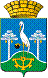 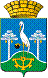 Об информированиинаселения по переходу нацифровое вещаниеУважаемые коллеги!Во исполнение Плана мероприятий по подготовке к отключению налогового вещания на территории Свердловской области в июне 2019 года, просим вас разместить в образовательных организациях, официальных сайтах, стендах информационно-разъяснительных материалов по переходу на цифровое телевещание.Информацию о проделанной работе с ссылками на размещенные материалы направить пройдя по ссылке: https://docs.google.com/spreadsheets/d/1v6CkvpZB4xvwH0IL62WFI3yPG8toFXcj89WnuEPtOo8/edit?usp=sharing Приложение: на 5 л. в 1 экз.Руководителям образовательных организаций Сысертского городского округаНачальник Управления образованияО.С. Колясникова